Załącznik Nr 3 do zapytania ofertowegoNr BOPSiWR/ZP- 25 /2020OŚWIADCZENIE OD WYKONAWCY W ZAKRESIE WYPEŁNIENIA OBOWIĄZKÓWINFORMACYJNYCH PRZEWIDZIANYCH WART. 13 LUB ART. 14 RODOOświadczam, że wypełniłem obowiązki informacyjne przewidziane w art. 13 lub art. 14 RODO wobec osób fizycznych, od których dane osobowe bezpośrednio lub pośrednio pozyskałem w celu ubiegania się o udzielenie zamówienia publicznego w niniejszym postępowaniu.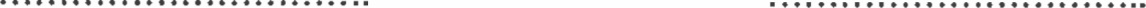 Miejscowość, data                                                                        podpis osoby/osób uprawnionych do reprezentowania wykonawcy1) rozporządzenie Parlamentu Europejskiego i Rady (UE) 2016/679 z dnia 27 kwietnia 2016 r- w sprawie ochrony osób fizycznych w związku z przetwarzaniem danych osobowych i w sprawie swobodnego przepływu takich danych oraz uchylenia dyrektwôt 95/46/WE (ogólne rozporządzenie o ochronie danych) (Dz. Urz. UE L 119 z 04.05.2016, str. 1).